Approval of work programs for the Administrative and Legal Committee, the Technical Committee and the Technical Working PartiesDocument prepared by the Office of the UnionDisclaimer:  this document does not represent UPOV policies or guidance	The Administrative and Legal Committee (CAJ) will hold its seventy-ninth session in Geneva, on October 26, 2022.  It is anticipated that the report of the seventy-ninth session of the CAJ, containing the proposed program for its eightieth session, will be made available on the UPOV website on October 26, 2022.  The Chair of the CAJ, Mr. Patrick Ngwediagi (United Republic of Tanzania), will make an oral report on the work of the seventy-ninth session of the CAJ to the Council at its fifty-sixth ordinary session. 	The Council is invited to:	(a)	note that it is anticipated that the report of the seventy-ninth session of the CAJ will be made available on the UPOV website on October 26, 2022; and	(b)	approve the proposed work program for the eightieth session of the CAJ, as presented in the report of the seventy-ninth session of the CAJ.	The Technical Committee (TC) will hold its fifty-eighth session in Geneva on October 24 and 25, 2022.  It is anticipated that the report of the fifty-eighth session of the TC, containing the proposed programs for the fifty-ninth session of the TC and the sessions in 2023 of the Technical Working Parties (TWPs), will be made available on the UPOV website on October 25, 2022.  The Chair of the TC, Mr. Nik Hulse (Australia), will make an oral report to the Council, at its fifty-sixth ordinary session, on the work of the fifty-eighth session of the TC, and the work of the TWPs at their sessions in 2022. 	The Council is invited to:	(a)	note that it is anticipated that the report of the fifty-eighth session of the TC, including a progress report on the work and work programs for the TWPs, will be made available on the UPOV website on October 25, 2022; and	(b)	approve the proposed work programs for the TC and TWPs, as presented in the report of the fifty-eighth session of the TC.[End of document]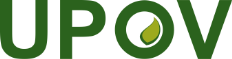 EInternational Union for the Protection of New Varieties of PlantsCouncilFifty-Sixth Ordinary SessionGeneva, October 28, 2022C/56/7Original:  EnglishDate:  September 22, 2022